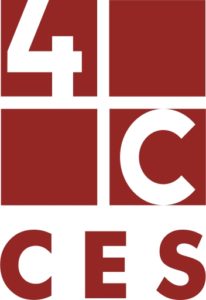 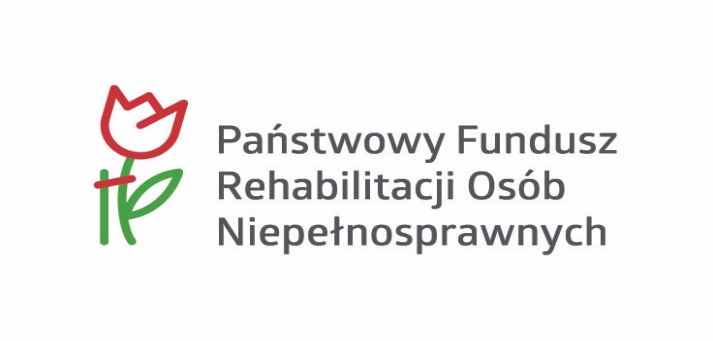 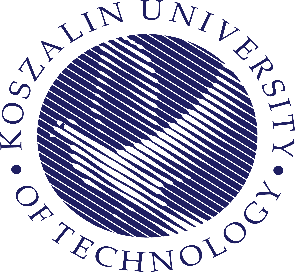 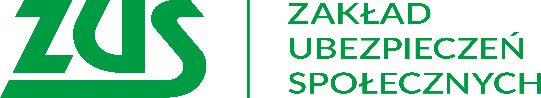 PROGRAM KONFERENCJIPRACA BEZ BARIERMODERATORZY KONFERENCJI: Paweł Klimek/Krzysztof Musiatowicz 9:00 – 9:30REJESTRACJA UCZESTNIKÓW /OTWARCIE PUNKTÓW KONSULTACYJNYCH I STOISK I SESJA  PLENARNAŹRÓDŁA FINANSOWANIA ZATRUDNIENIA OSÓB NIEPEŁNOSPRAWNYCHI SESJA  PLENARNAŹRÓDŁA FINANSOWANIA ZATRUDNIENIA OSÓB NIEPEŁNOSPRAWNYCH9:30 – 9:40OTWARCIE KONFERENCJI 9:40 -10:00Jak pozyskać środki na  zatrudnienie osób z niepełnosprawnościami ?ANDRZEJ SMOLIŃSKI – KAMPANIA SPOŁECZNA #TAKIJAKJA/DANIEL KAPAŁA Oddział Zachodniopomorski PFRON10:00-10:20Promocja oraz prezentacja programów pilotażowych PFRON: praca -integracja/stabilne zatrudnienie/absolwent - KRZYSZTOF WIĘCKIEWICZ PRZEDSTAWICIEL PFRON10:20-10:30Realizacja programu praca -integracja  z Pocztą Polską S.A.DARIUSZ GOSK - CZŁONEK ZARZĄDU, DYREKTOR AGENCJI ZATRUDNIENIA10:30-10:40Realizacja programu absolwent w  województwie zachodniopomorskimJUSTYNA MARKITOŃ – KIEROWNIK BIURA OSÓB NIEPEŁNOSPRAWNYCH UNIWERSYTETU SZCZECIŃSKIEGO10:40-11:00Metody aktywizacji zawodowej osób z niepełnosprawnością - ANNA KĘCIŃSKA PUP KOSZALIN 11:00-11:15PRZERWA KAWOWAII SESJA  PLENARNALOGISTYCZNE PRZYGOTOWANIE  PRACODAWCY DO ZATRUDNIANIA OSÓB Z NIEPEŁNOSPRAWNOŚCIAMIII SESJA  PLENARNALOGISTYCZNE PRZYGOTOWANIE  PRACODAWCY DO ZATRUDNIANIA OSÓB Z NIEPEŁNOSPRAWNOŚCIAMI11:15-11:35Strategia zatrudniania osób z niepełnosprawnościami - PROF. DR HAB. GRAŻYNA SPYTEK – BANDURSKA     UNIWERSYTET WARSZAWSKI11:35-11:50Zatrudnianie osób z niepełnosprawnością - znaczenie społeczne i konsekwencje prawne - DR MIKOŁAJ RYLSKI UNIWERSYTET SZCZECIŃSKI 11:50-12:05 Działania międzynarodowej organizacji pracy na rzecz niezależnego życia i pewności środków utrzymania osób niepełnosprawnych - Konwencja MOP nr 159  - DR IZABELA GAWŁOWICZ   UNIWERSYTET ZIELONOGÓRSKI12:05-12:20Elastyczny czas pracy osób niepełnosprawnych -DR SŁAWOMIR DRICZINSKI   AKADEMIA IM. JAKUBA Z PARADYŻA W GORZOWIE WIELKOPOLSKIM 12:20-12:35Konstrukcja wpłat na PFRON i ich obniżeń – wybrane zagadnienia -  DR MACIEJ ZIELIŃSKI UNIWERSYTET IM. ADAMA  MICKIEWICZA POZNAŃ12:35-12:50PRZERWA KAWOWA12:50-13:05Wybrane zagadnienia z zakresu zabezpieczenia społecznego PROF. DR HAB. MAREK POGONOWSKI DYREKTOR ODDZIAŁU ZUS W KOSZALINIE13:05-13:20Dlaczego warto zatrudniać niepełnosprawnych twórców na podstawie umowy o pracę? - DR JOANNA SZYJEWSKA-BAGIŃSKA WYŻSZA SZKOŁA ADMINISTRACJI PUBLICZNEJ W SZCZECINIE/ODDZIAŁ ZUS W SZCZECINIE 13:20-13:35Asystent Osoby Niepełnosprawnej/Trener pracy  - MGR RAFAŁ DZIURLA UNIWERSYTET WARSZAWSKI/FUNDACJA ECHO  13:35-13:50 Usługi asystenckie w aktywności zawodowej osób z niepełnosprawnościami - MAŁGORZATA FRANCZAK FUNDACJA EUDAJMONIA13:50-14:10Transfer osób niepełnosprawnych na rynek pracy w kontekście potrzeb rynku pracy i oczekiwań pracodawców - EMILIA PRZYTOMSKA 4C Centrum Ekonomii Społecznej Spółka non profit
14:10-14:30Przedstawiciel Politechniki Koszalińskiej 14:30-15:30 PRZERWA OBIADOWAIII  SESJA PLENARNADOBRE PRAKTYKI W ZAKRESIE ZATRUDNIANIA OSÓB Z NIEPEŁNOSPRAWNOŚCIAMIIII  SESJA PLENARNADOBRE PRAKTYKI W ZAKRESIE ZATRUDNIANIA OSÓB Z NIEPEŁNOSPRAWNOŚCIAMI15:30-17:00DOBRE PRAKTYKI DARIUSZ GOSK - Fundacja Aktywizacja Otwarty pracodawca-jak skutecznie zarządzać niepełnosprawnością w miejscu pracyAGATA WILIŃSKA – ONYŚKO HR Business Partner, PDC Logistics Spółka z o.o. w SzczecinieURSZULA SROKA - ZAZ Juchowo ANDRZEJ SMOLIŃSKI - Kampania Społeczna #TAKIJAKJAPrzedstawiciel  Miasta KoszalinaPIOTR JAŚKIEWICZ - Fundacja Nauka dla Środowiska 17:00 -17:30PODSUMOWANIE I ZAKOŃCZENIE KONFERENCJI/ WYDAWANIE CERTYFIKATÓW